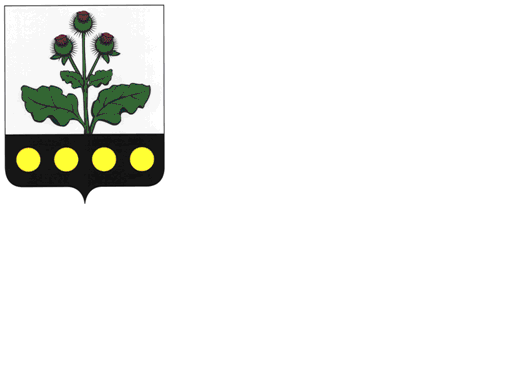 РепьевскийМУНИЦИПАЛЬНЫЙВЕСТНИК№ 19030 марта 2018 годачасть 5официальное издание«Репьевский муниципальный вестник» - официальное печатное средство массовой информации органов местного самоуправления Репьевского муниципального района для опубликования муниципальных правовых актов, обсуждения проектов муниципальных правовых актов по вопросам местного значения, доведения до сведения жителей Репьевского муниципального района официальной информации о социально-экономическом и культурном развитии Репьевского муниципального района, о развитии его общественной инфраструктуры и иной официальной информации.- Учрежден в декабре 2007 года (решение Совета народных депутатов Репьевского муниципального района от 19.11.2007 года № 221) в соответствии с Федеральным законом «Об общих принципах организации местного самоуправления в Российской Федерации», законом Российской Федерации «О средствах массовой информации», Уставом Репьевского муниципального района.«Репьевский муниципальный вестник» состоит из трех разделов:- в первом разделе публикуются решения и иные нормативные акты Совета народных депутатов Репьевского муниципального района;- во втором разделе публикуются нормативные правовые акты администрации Репьевского муниципального района;- в третьем разделе публикуются нормативные правовые акты органов местного самоуправления сельских поселений Репьевского муниципального района редакционный Совет:-Черкашин Евгений Константинович – начальник юридического отдела администрации муниципального района;-Пахомов Денис Иванович – главный специалист юридического отдела администрации муниципального района;Тираж – 17 экземпляров;Распространяется – бесплатно, согласно списку рассылки, определяемому администрацией Репьевского муниципального района.Изготовлен - администрацией Репьевского муниципального района: с. Репьевка, пл. Победы, д.1 тел. Для справок (47374) 2-27-04.РАЗДЕЛ 2Приложение №1к административному регламенту по осуществлению муниципального контроля за использованием и охраной недр при добыче общераспространенных полезных ископаемых, а также при строительстве подземных сооружений, не связанных с добычей полезных ископаемых на территории Репьевского муниципального районаБЛОК-СХЕМАисполнения муниципальной  функции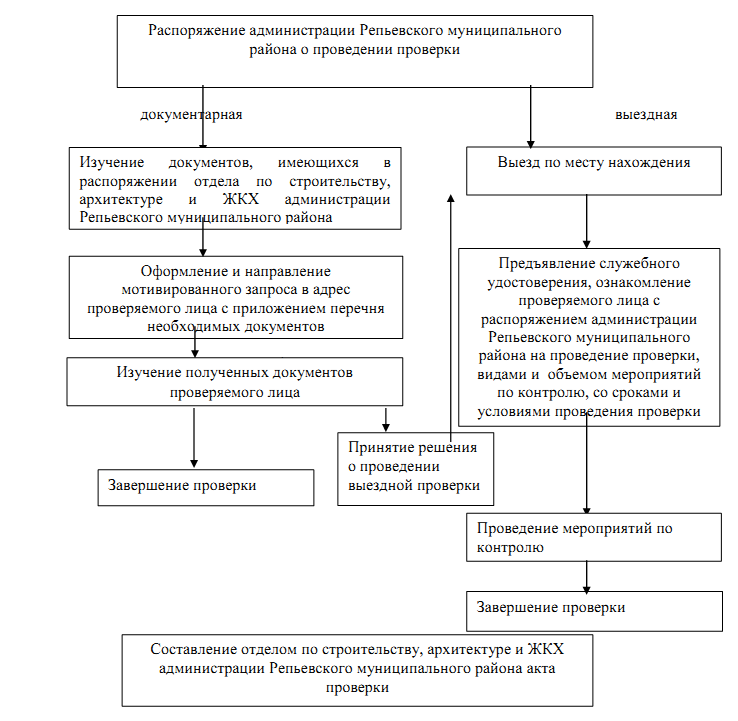 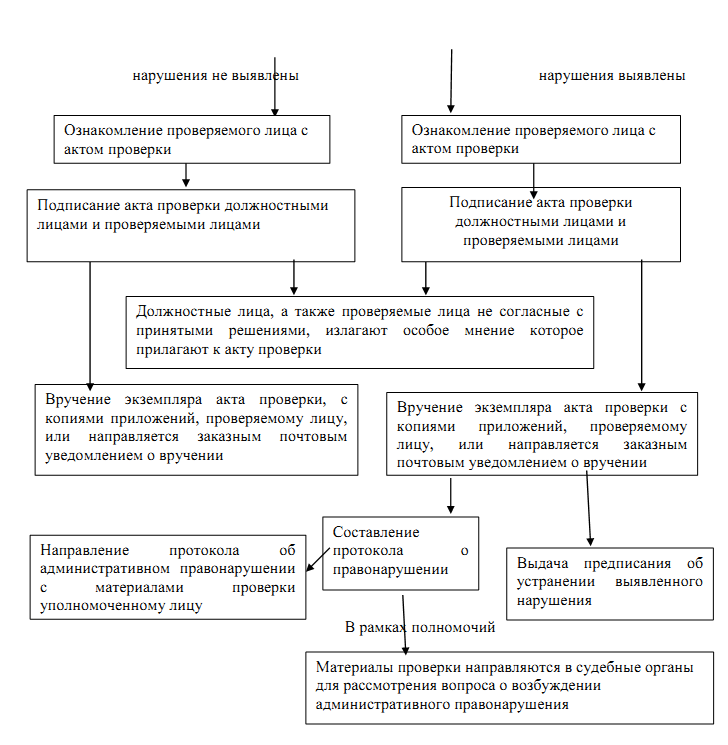 Приложение № 2к административному регламенту по осуществлению муниципального контроля за использованием и охраной недр при добыче общераспространенных полезных ископаемых, а также при строительстве подземных сооружений, не связанных с добычей полезных ископаемых на территории Репьевского муниципального районаПРЕДПИСАНИЕ № ____об устранении нарушений законодательства о недропользовании"__" ____________ 20__ г.                                                                                                         ____________________________                                                                                                                                                      (место составления)На основании Акта проведения проверки соблюдения пользователями недр требований законодательства в области недропользования от _______________ № _______ПРЕДПИСЫВАЮ:______________________________________________________________________________________________________(полное и сокращенное наименование проверяемого юридического лица, Ф.И.О. индивидуального предпринимателя, которому выдается предписание)Лицо, которому выдано предписание, обязано отправить информацию о выполнении пунктов настоящего предписания в адрес органа муниципального контроля __________________ не позднее чем через 7 дней по истечении срока выполнения соответствующих пунктов предписания.______________________________                             (наименование должностного лица)      (подпись)       фамилия, имя, отчествоМ.П.Предписание получено:___________________________________                             (Должность, фамилия, имя, отчество )                                           (подпись) ДатаПриложение № 3к административному регламенту по осуществлению муниципального контроля за использованием и охраной недр при добыче общераспространенных полезных ископаемых, а также при строительстве подземных сооружений, не связанных с добычей полезных ископаемых на территории Репьевского муниципального района___________________________(место составления акта)                               ___________________________(дата составления акта)__________________________(время составления акта)АКТ ПРОВЕРКИ № _______органом муниципального контроля юридического лица, индивидуального предпринимателя"__" ______________ 20__ г. по адресу: __________________________________________________ (место проведения проверки)На основании: _______________________________________________________________________________________________________________________________________________________________________________________________(вид документа с указанием реквизитов (номер, дата), фамилии, имени, отчества , должность руководителя, заместителя руководителя органа муниципального контроля, издавшего распоряжение о проведении проверки)была проведена проверка в отношении:__________________________________________________________________________________________________________________________________(полное и (в случае, если имеется) сокращенное наименование, в том числе фирменное наименование юридического лица, фамилия, имя и  отчество индивидуального предпринимателя)Продолжительность проверки: ___________________________________________________________________________Акт составлен: _______________________________________________________________________________________________________________________________________________________________________________________________(наименование органа муниципального контроля)С копией распоряжения о проведении проверки ознакомлен:(заполняется при проведении выездной проверки) _____________________________________________________________________________________________________________(фамилия, имя, отчество ), подпись, дата, время)Дата и номер решения прокурора (его заместителя) о согласовании проведения проверки: __________________________(заполняется в случае проведения внеплановой проверки субъекта малого или среднего предпринимательства)Лицо(а), проводившее проверку: _________________________________________________________________________ ______________________________________________________________________________________________________(фамилия, имя, отчество , должность  должностного лица (должностных лиц), проводившего(их) проверку; в случае привлечения к участию к проверке экспертов, экспертных  организаций указываются фамилии, имена, отчества , должности экспертов и/или наименование экспертных организаций) При проведении проверки присутствовали: ______________________________________________________________________________________________________________________________________________________________________ (фамилия, имя, отчество , должность руководителя, иного должностного лица (должностных лиц) или уполномоченного представителя  юридического лица, уполномоченного представителя индивидуального предпринимателя, присутствовавших при проведении мероприятий по проверке) В ходе проведения проверки: выявлены нарушения обязательных требований или требований, установленных муниципальными правовыми актами:____________________________________________________________________________________________________________________________________________________________________________________________________________ (с указанием характера нарушений; лиц, допустивших нарушения) выявлены несоответствия сведений, содержащихся в уведомлении о начале осуществления отдельных видов предпринимательской деятельности, обязательным требованиям (с указанием положений (нормативных) правовых актов): __________________________________________________________________________________________________________________________________________________________________________________________________________________________выявлены факты невыполнения предписаний органов муниципального контроля (с указанием реквизитов выданных предписаний): ______________________________________________________________________________________________________________________________________________________________________________________________________ нарушений не выявлено _________________________________________ _____________________________________________________________________________________________________________Запись в Журнал учета проверок юридического лица, индивидуального предпринимателя, проводимых органами государственного контроля (надзора), органами муниципального контроля внесена (заполняется при проведении выездной проверки):______________________                 ____________________________________(подпись проверяющего)                  (подпись уполномоченного представителя                                      юридического лица, индивидуального                                                        предпринимателя, его уполномоченного                                                                                                   представителя)Журнал учета проверок юридического лица, индивидуального предпринимателя, проводимых органами муниципального контроля отсутствует (заполняется при проведении выездной проверки):_______________________                        __________________________(подпись проверяющего)           (подпись уполномоченного представителя                                                            юридического лица, индивидуального                                                        предпринимателя, его уполномоченного                                                                                                   представителя)Прилагаемые документы: ______________________________________________________________________________Подписи лиц, проводивших проверку:___________________________________________________________________________________________________________________________________________________________________________________________________________С актом проверки ознакомлен(а), копию акта со всеми приложениями получил(а): _____________________________________________________________________________________________________________(фамилия, имя, отчество , должность руководителя,  иного должностного лица или уполномоченного представителя  юридического лица, индивидуального предпринимателя, его уполномоченного представителя)"__" __________ 20__ г.                                    ____________________                                                                                                  (подпись)Пометка об отказе ознакомления с актом проверки:__________________________(подпись уполномоченногодолжностного лица (лиц),проводившего проверку)АДМИНИСТРАЦИЯ РЕПЬЕВСКОГО МУНИЦИПАЛЬНОГО РАЙОНА ВОРОНЕЖСКОЙ ОБЛАСТИПОСТАНОВЛЕНИЕ«30» марта 2018 г. №127.с. РепьевкаВ целях приведения муниципальных нормативных правовых актов администрации Репьевского муниципального района в соответствие с действующим законодательством, администрация Репьевского муниципального района Воронежской области постановляет:1. В постановление администрации Репьевского муниципального района Воронежской области от 07 февраля 2017 г. № 38 «Об утверждении административного регламента администрации Репьевского муниципального района Воронежской области по предоставлению муниципальной услуги «Включение в реестр многодетных граждан, имеющих право на бесплатное предоставление земельных участков» (далее - Постановление) внести следующие изменения:1.1. В абзаце восьмом подпункта 2.6.1. пункта 2.6. раздела 2 административного регламента администрации Репьевского муниципального района Воронежской области по предоставлению муниципальной услуги «Включение в реестр многодетных граждан, имеющих право на бесплатное предоставление земельных участков»» (далее – Регламент), утвержденного Постановлением, слова «копии свидетельств о рождении детей (акт органа опеки и попечительства о назначении опекуна или попечителя» заменить словами « копию акта органа опеки и попечительства о назначении опекуна или попечителя»;1.2. Абзац одиннадцатый подпункта 2.6.1. пункта 2.6. раздела 2 Регламента, утвержденного Постановлением, исключить;1.3. В абзаце пятом подпункта 2.6.2. пункта 2.6. раздела 2 Регламента, утвержденного Постановлением после слов «указанные документы» дополнить словами «, а также копии свидетельств о рождении детей и копии документов, подтверждающих перемену фамилии, имени, отчества родителей (одинокого родителя), при предъявлении оригиналов»;1.4. В приложении №2 к административному регламенту, утвержденному Постановлением, слова «копии свидетельств о рождении детей (акт органа опеки и попечительства о назначении опекуна или попечителя» заменить словами «копию акта органа опеки и попечительства о назначении опекуна или попечителя»;1.5. В приложении №2 к административному регламенту, утвержденному Постановлением, слова «копии документов, подтверждающих перемену фамилии, имени, отчества родителей (одинокого родителя), опекуна (попечителя) при предъявлении оригиналов» исключить.2. Настоящее постановление вступает в силу со дня его официального опубликования.3. Контроль за исполнением настоящего постановления оставляю за собой.АДМИНИСТРАЦИЯ РЕПЬЕВСКОГО МУНИЦИПАЛЬНОГО РАЙОНА ВОРОНЕЖСКОЙ ОБЛАСТИПОСТАНОВЛЕНИЕ«30» марта 2018 г. №128с. РепьевкаВ целях приведения муниципальных нормативных правовых актов администрации Репьевского муниципального района в соответствие с действующим законодательством, администрация Репьевского муниципального района Воронежской области постановляет:1. В постановление администрации Репьевского муниципального района Воронежской области от 22 февраля 2017 г. № 57 «Об утверждении Положения о порядке бесплатного предоставления в собственность граждан земельных участков» (далее - Постановление) внести следующие изменения:1.1. В абзаце четвертом пункта 2. раздела I. положения о порядке бесплатного предоставления в собственность граждан земельных участков из земель, находящихся в государственной и муниципальной собственности Репьевского муниципального района на территории Репьевского муниципального района Воронежской области (далее – Положение), утвержденного Постановлением, слова «п.п. 2-5» заменить словами «п.п. 2-4»;1.2. В пункте 11. раздела II. Положения, утвержденного Постановлением слова «комитет» заменить словами «отдел»;1.3. В пункте 11. раздела II. Положения, утвержденного Постановлением, слова «в пункте 10 настоящего Порядка» заменить словами «в пункте 9 настоящего Положения»;1.4. В пункте 12. раздела II. Положения, утвержденного Постановлением, слова «Комитет» заменить словами «Отдел».2. Настоящее постановление вступает в силу со дня его официального опубликования.3. Контроль за исполнением настоящего постановления оставляю за собой.РАЗДЕЛ 3СОВЕТ НАРОДНЫХ ДЕПУТАТОВ БУТЫРСКОГО СЕЛЬСКОГО ПОСЕЛЕНИЯ РЕПЬЕВСКОГО МУНИЦИПАЛЬНОГО РАЙОНА ВОРОНЕЖСКОЙ ОБЛАСТИРЕШЕНИЕ«14 »  марта  2018 г. №129с. БутыркиВ соответствии с Налоговым кодексом Российской Федерации, рассмотрев протест прокурора от 14.02.2018 года № 2-1-2018/88 в целях приведения муниципальных правовых актов Совета народных депутатов Бутырского сельского поселения в соответствие действующему законодательству, Совет народных депутатов Бутырского сельского поселения Репьевского муниципального района Воронежской области решил:1. В решение Совета народных депутатов Бутырского сельского поселения Репьевского муниципального района от 29.09.2005 года №12 «О введении в действие земельного налога на территории Бутырского сельского поселения Репьевского муниципального района» (далее - Решение) внести следующие изменение:1.1. Пункт 13 Решения изложить в следующей редакции:« 13. Налогоплательщики, имеющие право на налоговые льготы, в том числе в виде налогового вычета, в срок до 1 марта текущего года либо в течение 30 (тридцати) дней с момента возникновения права на льготу представляют в налоговый орган по своему выбору заявление о предоставлении налоговой льготы, а также вправе представить документы, подтверждающие право налогоплательщика на налоговую льготу.».2. Опубликовать настоящее решение в официальном печатном средстве массовой информации органов местного самоуправления Репьевского муниципального района «Репьевский муниципальный вестник».3. Настоящее решение вступает в силу после официального опубликования.СОВЕТ НАРОДНЫХ ДЕПУТАТОВ БУТЫРСКОГО СЕЛЬСКОГО ПОСЕЛЕНИЯ РЕПЬЕВСКОГО МУНИЦИПАЛЬНОГО РАЙОНА ВОРОНЕЖСКОЙ ОБЛАСТИРЕШЕНИЕ«14»  марта 2018 г. №130        с. БутыркиО внесении изменений в решение Совета народных депутатов Бутырского сельского поселения от 29.09.2015 г. №5 «Об утверждении дополнительных оснований признания безнадежными к взысканию недоимки, задолженности по пеням и штрафам по местным налогам и перечня документов, подтверждающих обстоятельства признания безнадежными к взысканию недоимки, задолженности по пеням, штрафам»В соответствии с Налоговым Кодексом РФ, Федеральным законом от 06.10.2003 №131 – ФЗ «Об общих принципах организации местного самоуправления в Российской Федерации», Уставом Бутырского сельского поселения, рассмотрев экспертное заключение правового управления правительства Воронежской области от 19.02.2018 г. №19-62/180136П, Совет народных депутатов Бутырского сельского поселения Репьевского муниципального района решил:1. В решение Совета народных депутатов Бутырского сельского поселения от 29.09.2015 г. №5 «Об утверждении дополнительных оснований признания безнадежными к взысканию недоимки, задолженности по пеням и штрафам по местным налогам и перечня документов, подтверждающих обстоятельства признания безнадежными к взысканию недоимки, задолженности по пеням, штрафам» (далее – Решение) внести следующие изменения:1.1. Пункт 5 приложения №1 к Решению признать утратившим силу;1.2. В пункте 4 приложения №2 к Решению цифру «5,» исключить.2. Опубликовать настоящее решение в официальном печатном средстве массовой информации органов местного самоуправления Репьевского муниципального района «Репьевский муниципальный вестник» и разместить на официальном сайте администрации Бутырского сельского поселения в информационно - телекоммуникационной сети «Интернет».3. Настоящее решение вступает в силу со дня его официального опубликования.СОВЕТ НАРОДНЫХ ДЕПУТАТОВ ИСТОБИНСКОГО СЕЛЬСКОГО ПОСЕЛЕНИЯ РЕПЬЕВСКОГО МУНИЦИПАЛЬНОГО РАЙОНА ВОРОНЕЖСКОЙ ОБЛАСТИРЕШЕНИЕ«14» марта 2018 г. № 129с. ИстобноеВ соответствии с Налоговым кодексом Российской Федерации, рассмотрев протест прокурора от 14.02.2018 года № 2-1-2018/94 в целях приведения муниципальных правовых актов Совета народных депутатов Истобинского сельского поселения в соответствие действующему законодательству, Совет народных депутатов Истобинского сельского поселения Репьевского муниципального района Воронежской области решил:1. В решение Совета народных депутатов Истобинского сельского поселения Репьевского муниципального района от 30.09.2005 года №5 «О введении в действие земельного налога на территории Истобинского сельского поселения Репьевского муниципального района» (далее - Решение) внести следующие изменение:1.1. Пункт 13 Решения изложить в следующей редакции:« 13. Налогоплательщики, имеющие право на налоговые льготы, в том числе в виде налогового вычета, в срок до 1 марта текущего года либо в течение 30 (тридцати) дней с момента возникновения права на льготу представляют в налоговый орган по своему выбору заявление о предоставлении налоговой льготы, а также вправе представить документы, подтверждающие право налогоплательщика на налоговую льготу.».2. Опубликовать настоящее решение в официальном печатном средстве массовой информации органов местного самоуправления Репьевского муниципального района «Репьевский муниципальный вестник».3. Настоящее решение вступает в силу после официального опубликования.СОВЕТ НАРОДНЫХ ДЕПУТАТОВ ИСТОБИНСКОГО СЕЛЬСКОГО ПОСЕЛЕНИЯ РЕПЬЕВСКОГО МУНИЦИПАЛЬНОГО РАЙОНА ВОРОНЕЖСКОЙ ОБЛАСТИРЕШЕНИЕ«14» марта 2018 г. № 130с. ИстобноеВ соответствии с Налоговым Кодексом РФ, Федеральным законом от 06.10.2003 №131 – ФЗ «Об общих принципах организации местного самоуправления в Российской Федерации», Уставом Истобинского сельского поселения, рассмотрев экспертное заключение правового управления правительства Воронежской области, Совет народных депутатов Истобинского сельского поселения Репьевского муниципального района решил:1. В решение Совета народных депутатов Истобинского сельского поселения от 30.09.2015 г. № 7 «Об утверждении дополнительных оснований признания безнадежными к взысканию недоимки, задолженности по пеням и штрафам по местным налогам и перечня документов, подтверждающих обстоятельства признания безнадежными к взысканию недоимки, задолженности по пеням, штрафам» (далее – Решение) внести следующие изменения:1.1. Пункт 5 приложения №1 к Решению признать утратившим силу;1.2. В пункте 4 приложения №2 к Решению цифру «5,» исключить.2. Опубликовать настоящее решение в официальном печатном средстве массовой информации органов местного самоуправления Репьевского муниципального района «Репьевский муниципальный вестник» и разместить на официальном сайте администрации Истобинского сельского поселения в информационно - телекоммуникационной сети «Интернет».3. Настоящее решение вступает в силу со дня его официального опубликования.СОВЕТ НАРОДНЫХ ДЕПУТАТОВ КОЛБИНСКОГО СЕЛЬСКОГО ПОСЕЛЕНИЯ РЕПЬЕВСКОГО МУНИЦИПАЛЬНОГО РАЙОНА ВОРОНЕЖСКОЙ ОБЛАСТИРЕШЕНИЕ«14» марта 2018 г. №126с.КолбиноВ соответствии с Налоговым кодексом Российской Федерации, рассмотрев протест прокурора от 14.02.2018 года № 2-1-2018/31 в целях приведения муниципальных правовых актов Совета народных депутатов Колбинского сельского поселения в соответствие действующему законодательству, Совет народных депутатов Колбинского сельского поселения Репьевского муниципального района Воронежской области решил:1. В решение Совета народных депутатов Колбинского сельского поселения Репьевского муниципального района от 29.09.2005 года №13 «О введении в действие земельного налога на территории Колбинского сельского поселения Репьевского муниципального района» (далее - Решение) внести следующие изменение:1.1. Пункт 13 Решения изложить в следующей редакции:« 13. Налогоплательщики, имеющие право на налоговые льготы, в том числе в виде налогового вычета, в срок до 1 марта текущего года либо в течение 30 (тридцати) дней с момента возникновения права на льготу представляют в налоговый орган по своему выбору заявление о предоставлении налоговой льготы, а также вправе представить документы, подтверждающие право налогоплательщика на налоговую льготу.».2. Опубликовать настоящее решение в официальном печатном средстве массовой информации органов местного самоуправления Репьевского муниципального района «Репьевский муниципальный вестник».3. Настоящее решение вступает в силу после официального опубликования.СОВЕТ НАРОДНЫХ ДЕПУТАТОВ КОЛБИНСКОГО СЕЛЬСКОГО ПОСЕЛЕНИЯ РЕПЬЕВСКОГО МУНИЦИПАЛЬНОГО РАЙОНА ВОРОНЕЖСКОЙ ОБЛАСТИРЕШЕНИЕ«14» марта 2018 г. №127с. КолбиноО внесении изменений в решение Совета народных депутатов Колбинского сельского поселения от 18.09.2015 г. №4 «Об утверждении дополнительных оснований признания безнадежными к взысканию недоимки, задолженности по пеням и штрафам по местным налогам и перечня документов, подтверждающих обстоятельства признания безнадежными к взысканию недоимки, задолженности по пеням, штрафам»В соответствии с Налоговым Кодексом РФ, Федеральным законом от 06.10.2003 №131 – ФЗ «Об общих принципах организации местного самоуправления в Российской Федерации», Уставом Колбинского сельского поселения, рассмотрев экспертное заключение правового управления правительства Воронежской области от 19.02.2018 г. №19-62/180134П, Совет народных депутатов Колбинского сельского поселения Репьевского муниципального района решил:1. В решение Совета народных депутатов Колбинского сельского поселения от 18.09.2015 г. №4 «Об утверждении дополнительных оснований признания безнадежными к взысканию недоимки, задолженности по пеням и штрафам по местным налогам и перечня документов, подтверждающих обстоятельства признания безнадежными к взысканию недоимки, задолженности по пеням, штрафам» (далее – Решение) внести следующие изменения:1.1. Пункт 5 приложения №1 к Решению признать утратившим силу;1.2. В пункте 4 приложения №2 к Решению цифру «5,» исключить.2. Опубликовать настоящее решение в официальном печатном средстве массовой информации органов местного самоуправления Репьевского муниципального района «Репьевский муниципальный вестник» и разместить на официальном сайте администрации Колбинского сельского поселения в информационно - телекоммуникационной сети «Интернет».3. Настоящее решение вступает в силу со дня его официального опубликования.СОВЕТ НАРОДНЫХ ДЕПУТАТОВ КРАСНОЛИПЬЕВСКОГО СЕЛЬСКОГО ПОСЕЛЕНИЯ РЕПЬЕВСКОГО МУНИЦИПАЛЬНОГО РАЙОНА ВОРОНЕЖСКОЙ ОБЛАСТИРЕШЕНИЕ« 14 » марта 2018 г. № 122с. КраснолипьеВ соответствии с Налоговым кодексом Российской Федерации, рассмотрев протест прокурора от 14.02.2017 года № 2-1-2018/87 в целях приведения муниципальных правовых актов Совета народных депутатов Краснолипьевского сельского поселения в соответствие действующему законодательству, Совет народных депутатов Краснолипьевского сельского поселения Репьевского муниципального района Воронежской области решил:1. В решение Совета народных депутатов Краснолипьевского сельского поселения Репьевского муниципального района от 29.09.2005 года № 16 «О введении в действие земельного налога на территории Краснолипьевского сельского поселения Репьевского муниципального района» (далее - Решение) внести следующее изменение:1.1. Пункт 13 Решения изложить в следующей редакции:« 13. Налогоплательщики, имеющие право на налоговые льготы, в том числе в виде налогового вычета, в срок до 1 марта текущего года либо в течение 30 (тридцати) дней с момента возникновения права на льготу представляют в налоговый орган по своему выбору заявление о предоставлении налоговой льготы, а также вправе представить документы, подтверждающие право налогоплательщика на налоговую льготу.».2. Опубликовать настоящее решение в официальном печатном средстве массовой информации органов местного самоуправления Репьевского муниципального района «Репьевский муниципальный вестник».3. Настоящее решение вступает в силу после официального опубликования.СОВЕТ НАРОДНЫХ ДЕПУТАТОВ КРАСНОЛИПЬЕВСКОГО СЕЛЬСКОГО ПОСЕЛЕНИЯ РЕПЬЕВСКОГО МУНИЦИПАЛЬНОГО РАЙОНА ВОРОНЕЖСКОЙ ОБЛАСТИРЕШЕНИЕ« 14 » марта 2018 г. № 123с. КраснолипьеО внесении изменений в решение Совета народных депутатов Краснолипьевского сельского поселения от 19.10.2015 г. № 8 «Об утверждении дополнительных оснований признания безнадежными к взысканию недоимки, задолженности по пеням и штрафам по местным налогам и перечня документов, подтверждающих обстоятельства признания безнадежными к взысканию недоимки, задолженности по пеням, штрафам»В соответствии с Налоговым Кодексом РФ, Федеральным законом от 06.10.2003 № 131 – ФЗ «Об общих принципах организации местного самоуправления в Российской Федерации», Уставом Краснолипьевского сельского поселения, рассмотрев экспертное заключение правового управления правительства Воронежской области от 19.02.2018 г. № 19-62/180133П, Совет народных депутатов Краснолипьевского сельского поселения Репьевского муниципального района решил:1. В решение Совета народных депутатов Краснолипьевского сельского поселения от 19.10.2015 г. № 8 «Об утверждении дополнительных оснований признания безнадежными к взысканию недоимки, задолженности по пеням и штрафам по местным налогам и перечня документов, подтверждающих обстоятельства признания безнадежными к взысканию недоимки, задолженности по пеням, штрафам» (далее – Решение) внести следующие изменения:1.1. Пункт 5 приложения №1 к Решению признать утратившим силу;1.2. В пункте 4 приложения № 2 к Решению цифру «5,» исключить.2. Опубликовать настоящее решение в официальном печатном средстве массовой информации органов местного самоуправления Репьевского муниципального района «Репьевский муниципальный вестник» и разместить на официальном сайте администрации Краснолипьевского сельского поселения в информационно - телекоммуникационной сети «Интернет».3. Настоящее решение вступает в силу со дня его официального опубликования.СОВЕТ НАРОДНЫХ ДЕПУТАТОВ НОВОСОЛДАТСКОГО СЕЛЬСКОГО ПОСЕЛЕНИЯ РЕПЬЕВСКОГО МУНИЦИПАЛЬНОГО РАЙОНА ВОРОНЕЖСКОЙ ОБЛАСТИРЕШЕНИЕ«14» марта 2018 г. № 122 с. НовосолдаткаО внесении изменений в решение Совета народных депутатов Новосолдатского сельского поселения от 26.10.2015 г. № 9 «Об утверждении дополнительных оснований признания безнадежными к взысканию недоимки, задолженности по пеням и штрафам по местным налогам и перечня документов, подтверждающих обстоятельства признания безнадежными к взысканию недоимки, задолженности по пеням, штрафам»В соответствии с Налоговым Кодексом РФ, Федеральным законом от 06.10.2003 № 131 – ФЗ «Об общих принципах организации местного самоуправления в Российской Федерации», Уставом Новосолдатского сельского поселения, рассмотрев экспертное заключение правового управления правительства Воронежской области от 19.02.2018 г. № 19-62/180132П, Совет народных депутатов Новосолдатского сельского поселения Репьевского муниципального района решил:1. В решение Совета народных депутатов Новосолдатского сельского поселения от 26.10.2015 г. № 9 «Об утверждении дополнительных оснований признания безнадежными к взысканию недоимки, задолженности по пеням и штрафам по местным налогам и перечня документов, подтверждающих обстоятельства признания безнадежными к взысканию недоимки, задолженности по пеням, штрафам» (далее – Решение) внести следующие изменения:1.1. Пункт 5 приложения №1 к Решению признать утратившим силу;1.2. В пункте 4 приложения №2 к Решению цифру «5,» исключить.2. Опубликовать настоящее решение в официальном печатном средстве массовой информации органов местного самоуправления Репьевского муниципального района «Репьевский муниципальный вестник» и разместить на официальном сайте администрации Новосолдатского сельского поселения в информационно - телекоммуникационной сети «Интернет».3. Настоящее решение вступает в силу со дня его официального опубликования.СОВЕТ НАРОДНЫХ ДЕПУТАТОВ ОСАДЧЕВСКОГО СЕЛЬСКОГО ПОСЕЛЕНИЯ РЕПЬЕВСКОГО МУНИЦИПАЛЬНОГО РАЙОНА ВОРОНЕЖСКОЙ ОБЛАСТИРЕШЕНИЕ«14» марта . №116    с. ОсадчееВ соответствии с Налоговым кодексом Российской Федерации, рассмотрев протест прокурора от 14.02.2018 года № 2-1-2018/85 в целях приведения муниципальных правовых актов Совета народных депутатов Осадчевского сельского поселения в соответствие действующему законодательству, Совет народных депутатов Осадчевского сельского поселения Репьевского муниципального района Воронежской области решил:1. В решение Совета народных депутатов Осадчевского сельского поселения Репьевского муниципального района от 29.09.2005 года №7 «О введении в действие земельного налога на территории Осадчевского сельского поселения Репьевского муниципального района» (далее - Решение) внести следующие изменение:1.1. Пункт 13 Решения изложить в следующей редакции:« 13. Налогоплательщики, имеющие право на налоговые льготы, в том числе в виде налогового вычета, в срок до 1 марта текущего года либо в течение 30 (тридцати) дней с момента возникновения права на льготу представляют в налоговый орган по своему выбору заявление о предоставлении налоговой льготы, а также вправе представить документы, подтверждающие право налогоплательщика на налоговую льготу.».2. Опубликовать настоящее решение в официальном печатном средстве массовой информации органов местного самоуправления Репьевского муниципального района «Репьевский муниципальный вестник».3. Настоящее решение вступает в силу после официального опубликования.СОВЕТ НАРОДНЫХ ДЕПУТАТОВ ОСАДЧЕВСКОГО СЕЛЬСКОГО ПОСЕЛЕНИЯ РЕПЬЕВСКОГО МУНИЦИПАЛЬНОГО РАЙОНА ВОРОНЕЖСКОЙ ОБЛАСТИРЕШЕНИЕ«14» марта 2018 г. №117с. ОсадчееО внесении изменений в решение Совета народных депутатов Осадчевского сельского поселения от 21.10.2015 г. № 12 «Об утверждении дополнительных оснований признания безнадежными к взысканию недоимки, задолженности по пеням и штрафам по местным налогам и перечня документов, подтверждающих обстоятельства признания безнадежными к взысканию недоимки, задолженности по пеням, штрафам»В соответствии с Налоговым Кодексом РФ, Федеральным законом от 06.10.2003 №131 – ФЗ «Об общих принципах организации местного самоуправления в Российской Федерации», Уставом Осадчевского сельского поселения, рассмотрев экспертное заключение правового управления правительства Воронежской области от 19.02.2018 г. №19-62/180131П, Совет народных депутатов Осадчевского сельского поселения Репьевского муниципального района решил:1. В решение Совета народных депутатов Осадчевского сельского поселения от 21.10.2015 г. № 12 «Об утверждении дополнительных оснований признания безнадежными к взысканию недоимки, задолженности по пеням и штрафам по местным налогам и перечня документов, подтверждающих обстоятельства признания безнадежными к взысканию недоимки, задолженности по пеням, штрафам» (далее – Решение) внести следующие изменения:1.1.Пункт 5 приложения №1 к Решению признать утратившим силу;1.2. В пункте 4 приложения №2 к Решению цифру «5,» исключить.2. Опубликовать настоящее решение в официальном печатном средстве массовой информации органов местного самоуправления Репьевского муниципального района «Репьевский муниципальный вестник» и разместить на официальном сайте администрации Осадчевского сельского поселения в информационно - телекоммуникационной сети «Интернет».3. Настоящее решение вступает в силу со дня его официального опубликования.СОВЕТ НАРОДНЫХ ДЕПУТАТОВ ПЛАТАВСКОГОСЕЛЬСКОГО ПОСЕЛЕНИЯ РЕПЬЕВСКОГО МУНИЦИПАЛЬНОГО РАЙОНА ВОРОНЕЖСКОЙ ОБЛАСТИРЕШЕНИЕ«14» марта   2018 г. № 114   с. ПлатаваВ соответствии с Налоговым кодексом Российской Федерации, рассмотрев протест прокурора от 14.02.2018 года № 2-1-2018/93 в целях приведения муниципальных правовых актов Совета народных депутатов Платавского сельского поселения в соответствие действующему законодательству, Совет народных депутатов Платавского сельского поселения Репьевского муниципального района Воронежской области решил:1. В решение Совета народных депутатов Платавского сельского поселения Репьевского муниципального района от 29.09.2005 года №11 «О введении в действие земельного налога на территории Платавского сельского поселения Репьевского муниципального района» (далее - Решение) внести следующие изменение:1.1. Пункт 13 Решения изложить в следующей редакции:« 13. Налогоплательщики, имеющие право на налоговые льготы, в том числе в виде налогового вычета, в срок до 1 марта текущего года либо в течение 30 (тридцати) дней с момента возникновения права на льготу представляют в налоговый орган по своему выбору заявление о предоставлении налоговой льготы, а также вправе представить документы, подтверждающие право налогоплательщика на налоговую льготу.».2. Опубликовать настоящее решение в официальном печатном средстве массовой информации органов местного самоуправления Репьевского муниципального района «Репьевский муниципальный вестник».3. Настоящее решение вступает в силу после официального опубликования.СОВЕТ НАРОДНЫХ ДЕПУТАТОВ ПЛАТАВСКОГО СЕЛЬСКОГО ПОСЕЛЕНИЯ РЕПЬЕВСКОГО МУНИЦИПАЛЬНОГО РАЙОНА ВОРОНЕЖСКОЙ ОБЛАСТИРЕШЕНИЕ« 21 » марта    2018 г. №116        с. ПлатаваО внесении изменений в решение Совета народных депутатов Платавского сельского поселения от 28.10.2015 г. № 9 «Об утверждении дополнительных оснований признания безнадежными к взысканию недоимки, задолженности по пеням и штрафам по местным налогам и перечня документов, подтверждающих обстоятельства признания безнадежными к взысканию недоимки, задолженности по пеням, штрафам»В соответствии с Налоговым Кодексом РФ, Федеральным законом от 06.10.2003 №131 – ФЗ «Об общих принципах организации местного самоуправления в Российской Федерации», Уставом Платавского сельского поселения, рассмотрев экспертное заключение правового управления правительства Воронежской области от 19.02.2018 г. №19-62/180130П, Совет народных депутатов Платавского сельского поселения Репьевского муниципального района решил:1. В решение Совета народных депутатов Платавского сельского поселения от 28.10.2015 г. № 9 «Об утверждении дополнительных оснований признания безнадежными к взысканию недоимки, задолженности по пеням и штрафам по местным налогам и перечня документов, подтверждающих обстоятельства признания безнадежными к взысканию недоимки, задолженности по пеням, штрафам» (далее – Решение) внести следующие изменения:1.1. Пункт 5 приложения №1 к Решению признать утратившим силу;1.2. В пункте 4 приложения №2 к Решению цифру «5,» исключить.2. Опубликовать настоящее решение в официальном печатном средстве массовой информации органов местного самоуправления Репьевского муниципального района «Репьевский муниципальный вестник» и разместить на официальном сайте администрации Платавского сельского поселения в информационно - телекоммуникационной сети «Интернет».3. Настоящее решение вступает в силу со дня его официального опубликования.СОВЕТ НАРОДНЫХ ДЕПУТАТОВ РЕПЬЕВСКОГО СЕЛЬСКОГО ПОСЕЛЕНИЯ РЕПЬЕВСКОГО МУНИЦИПАЛЬНОГО РАЙОНА ВОРОНЕЖСКОЙ ОБЛАСТИРЕШЕНИЕ«14» марта 2018 г. № 120 с. РепьевкаВ соответствии с Налоговым кодексом Российской Федерации, рассмотрев протест прокурора от 14.02.2018 года № 2-1-2018/165 в целях приведения муниципальных правовых актов Совета народных депутатов Репьевского сельского поселения в соответствие действующему законодательству, Совет народных депутатов Репьевского сельского поселения Репьевского муниципального района Воронежской области решил:1. В решение Совета народных депутатов Репьевского сельского поселения Репьевского муниципального района от 29.09.2005 года №10 «О введении в действие земельного налога на территории Репьевского сельского поселения Репьевского муниципального района» (далее - Решение) внести следующие изменение:1.1. Пункт 13 Решения изложить в следующей редакции:« 13. Налогоплательщики, имеющие право на налоговые льготы, в том числе в виде налогового вычета, в срок до 1 марта текущего года либо в течение 30 (тридцати) дней с момента возникновения права на льготу представляют в налоговый орган по своему выбору заявление о предоставлении налоговой льготы, а также вправе представить документы, подтверждающие право налогоплательщика на налоговую льготу.».2. Опубликовать настоящее решение в официальном печатном средстве массовой информации органов местного самоуправления Репьевского муниципального района «Репьевский муниципальный вестник».3. Настоящее решение вступает в силу после официального опубликования.СОВЕТ НАРОДНЫХ ДЕПУТАТОВ РЕПЬЕВСКОГО СЕЛЬСКОГО ПОСЕЛЕНИЯ РЕПЬЕВСКОГО МУНИЦИПАЛЬНОГО РАЙОНА ВОРОНЕЖСКОЙ ОБЛАСТИРЕШЕНИЕ«14» марта 2018 г. № 121 с. РепьевкаО внесении изменений в решение Совета народных депутатов Репьевского сельского поселения от 29.10.2015 г. №7 «Об утверждении дополнительных оснований признания безнадежными к взысканию недоимки, задолженности по пеням и штрафам по местным налогам и перечня документов, подтверждающих обстоятельства признания безнадежными к взысканию недоимки, задолженности по пеням, штрафам»В соответствии с Налоговым Кодексом РФ, Федеральным законом от 06.10.2003 №131 – ФЗ «Об общих принципах организации местного самоуправления в Российской Федерации», Уставом Репьевского сельского поселения, рассмотрев экспертное заключение правового управления правительства Воронежской области от 19.02.2018 г. №19-62/180129П, Совет народных депутатов Репьевского сельского поселения Репьевского муниципального района решил:1. В решение Совета народных депутатов Репьевского сельского поселения от 29.10.2015 г. №7 «Об утверждении дополнительных оснований признания безнадежными к взысканию недоимки, задолженности по пеням и штрафам по местным налогам и перечня документов, подтверждающих обстоятельства признания безнадежными к взысканию недоимки, задолженности по пеням, штрафам» (далее – Решение) внести следующие изменения:1.1. Пункт 5 приложения №1 к Решению признать утратившим силу;1.2. В пункте 4 приложения №2 к Решению цифру «5,» исключить.2. Опубликовать настоящее решение в официальном печатном средстве массовой информации органов местного самоуправления Репьевского муниципального района «Репьевский муниципальный вестник» и разместить на официальном сайте органов местного самоуправления Репьевского муниципального района в информационно - телекоммуникационной сети «Интернет».3. Настоящее решение вступает в силу со дня его официального опубликования.СОВЕТ НАРОДНЫХ ДЕПУТАТОВ РОССОШАНСКОГО СЕЛЬСКОГО ПОСЕЛЕНИЯ РЕПЬЕВСКОГО МУНИЦИПАЛЬНОГО РАЙОНА ВОРОНЕЖСКОЙ ОБЛАСТИРЕШЕНИЕ«14 »  марта . № 114   с. РоссошьВ соответствии с Налоговым кодексом Российской Федерации, рассмотрев протест прокурора от 14.02.2018 года № 2-1-2018/90 в целях приведения муниципальных правовых актов Совета народных депутатов Россошанского сельского поселения в соответствие действующему законодательству, Совет народных депутатов Россошанского сельского поселения Репьевского муниципального района Воронежской области решил:1. В решение Совета народных депутатов Россошанского сельского поселения Репьевского муниципального района от 29.09.2005 года №11 «О введении в действие земельного налога на территории Россошанского сельского поселения Репьевского муниципального района» (далее - Решение) внести следующие изменение:1.1. Пункт 13 Решения изложить в следующей редакции:« 13. Налогоплательщики, имеющие право на налоговые льготы, в том числе в виде налогового вычета, в срок до 1 марта текущего года либо в течение 30 (тридцати) дней с момента возникновения права на льготу представляют в налоговый орган по своему выбору заявление о предоставлении налоговой льготы, а также вправе представить документы, подтверждающие право налогоплательщика на налоговую льготу.».2. Опубликовать настоящее решение в официальном печатном средстве массовой информации органов местного самоуправления Репьевского муниципального района «Репьевский муниципальный вестник».3. Настоящее решение вступает в силу после официального опубликования.СОВЕТ НАРОДНЫХ ДЕПУТАТОВ РОССОШАНСКОГО СЕЛЬСКОГО ПОСЕЛЕНИЯ РЕПЬЕВСКОГО МУНИЦИПАЛЬНОГО РАЙОНА ВОРОНЕЖСКОЙ ОБЛАСТИРЕШЕНИЕ«14»  марта  2018 г. №115с. РоссошьО внесении изменений в решение Совета народных депутатов Россошанского сельского поселения от 30.10.2015 г. № 7 «Об утверждении дополнительных оснований признания безнадежными к взысканию недоимки, задолженности по пеням и штрафам по местным налогам и перечня документов, подтверждающих обстоятельства признания безнадежными к взысканию недоимки, задолженности по пеням, штрафам»В соответствии с Налоговым Кодексом РФ, Федеральным законом от 06.10.2003 №131 – ФЗ «Об общих принципах организации местного самоуправления в Российской Федерации», Уставом Россошанского сельского поселения, рассмотрев экспертное заключение правового управления правительства Воронежской области, Совет народных депутатов Россошанского сельского поселения Репьевского муниципального района решил:1. В решение Совета народных депутатов Россошанского сельского поселения от 30.10.2015 г. № 7 «Об утверждении дополнительных оснований признания безнадежными к взысканию недоимки, задолженности по пеням и штрафам по местным налогам и перечня документов, подтверждающих обстоятельства признания безнадежными к взысканию недоимки, задолженности по пеням, штрафам» (далее – Решение) внести следующие изменения:1.1.Пункт 5 приложения №1 к Решению признать утратившим силу;1.2. В пункте 4 приложения №2 к Решению цифру «5,» исключить.2. Опубликовать настоящее решение в официальном печатном средстве массовой информации органов местного самоуправления Репьевского муниципального района «Репьевский муниципальный вестник» и разместить на официальном сайте администрации Россошанского сельского поселения в информационно - телекоммуникационной сети «Интернет».3. Настоящее решение вступает в силу со дня его официального опубликования.СОВЕТ НАРОДНЫХ ДЕПУТАТОВ РОССОШКИНСКОГО СЕЛЬСКОГО ПОСЕЛЕНИЯ РЕПЬЕВСКОГО МУНИЦИПАЛЬНОГО РАЙОНА ВОРОНЕЖСКОЙ ОБЛАСТИРЕШЕНИЕ«05» марта 2018 г. № 120   с. РоссошкиВ соответствии с Налоговым кодексом Российской Федерации, рассмотрев протест прокурора от 14.02.2018 года № 2-1-2018/89 в целях приведения муниципальных правовых актов Совета народных депутатов Россошкинского сельского поселения в соответствие действующему законодательству, Совет народных депутатов Россошкинского сельского поселения Репьевского муниципального района Воронежской области решил:1. В решение Совета народных депутатов Россошкинского сельского поселения Репьевского муниципального района от 29.09.2005 года № 6 «О введении в действие земельного налога на территории Россошкинского сельского поселения Репьевского муниципального района» (далее - Решение) внести следующие изменение:1.1. Пункт 13 Решения изложить в следующей редакции:« 13. Налогоплательщики, имеющие право на налоговые льготы, в том числе в виде налогового вычета, в срок до 1 марта текущего года либо в течение 30 (тридцати) дней с момента возникновения права на льготу представляют в налоговый орган по своему выбору заявление о предоставлении налоговой льготы, а также вправе представить документы, подтверждающие право налогоплательщика на налоговую льготу.».2. Опубликовать настоящее решение в официальном печатном средстве массовой информации органов местного самоуправления Репьевского муниципального района «Репьевский муниципальный вестник».3. Настоящее решение вступает в силу после официального опубликования.СОВЕТ НАРОДНЫХ ДЕПУТАТОВ РОССОШКИНСКОГО СЕЛЬСКОГО ПОСЕЛЕНИЯ РЕПЬЕВСКОГО МУНИЦИПАЛЬНОГО РАЙОНА ВОРОНЕЖСКОЙ ОБЛАСТИРЕШЕНИЕ«14 » марта  2018 г. №122      с. РоссошкиО внесении изменений в решение Совета народных депутатов Россошкинского сельского поселения от 30.10.2015 г. № 13 «Об утверждении дополнительных оснований признания безнадежными к взысканию недоимки, задолженности по пеням и штрафам по местным налогам и перечня документов, подтверждающих обстоятельства признания безнадежными к взысканию недоимки, задолженности по пеням, штрафам»В соответствии с Налоговым Кодексом РФ, Федеральным законом от 06.10.2003 №131 – ФЗ «Об общих принципах организации местного самоуправления в Российской Федерации», Уставом Россошкинского сельского поселения, Совет народных депутатов Россошкинского сельского поселения Репьевского муниципального района решил:1. В решение Совета народных депутатов Россошкинского сельского поселения от 30.10.2015 г. № 13 «Об утверждении дополнительных оснований признания безнадежными к взысканию недоимки, задолженности по пеням и штрафам по местным налогам и перечня документов, подтверждающих обстоятельства признания безнадежными к взысканию недоимки, задолженности по пеням, штрафам» (далее – Решение) внести следующие изменения:1.1. Пункт 5 приложения №1 к Решению признать утратившим силу;1.2. В пункте 4 приложения №2 к Решению цифру «5,» исключить.2. Опубликовать настоящее решение в официальном печатном средстве массовой информации органов местного самоуправления Репьевского муниципального района «Репьевский муниципальный вестник» и разместить на официальном сайте администрации Россошкинского сельского поселения в информационно - телекоммуникационной сети «Интернет».3. Настоящее решение вступает в силу со дня его официального опубликования.СОВЕТ НАРОДНЫХ ДЕПУТАТОВ СКОРИЦКОГО СЕЛЬСКОГО ПОСЕЛЕНИЯ РЕПЬЕВСКОГО МУНИЦИПАЛЬНОГО РАЙОНА ВОРОНЕЖСКОЙ ОБЛАСТИРЕШЕНИЕ«14»  марта  2018 г. №119 с. Усть-МуравлянкаВ соответствии с Налоговым кодексом Российской Федерации, рассмотрев протест прокурора от 14.02.2018 года № 2-1-2018/86 в целях приведения муниципальных правовых актов Совета народных депутатов Скорицкого сельского поселения в соответствие действующему законодательству, Совет народных депутатов Скорицкого сельского поселения Репьевского муниципального района Воронежской области решил:1. В решение Совета народных депутатов Скорицкого сельского поселения Репьевского муниципального района от 29.09.2005 года №6 «О введении в действие земельного налога на территории Скорицкого сельского поселения Репьевского муниципального района» (далее - Решение) внести следующее изменение:1.1. Пункт 13 Решения изложить в следующей редакции:« 13. Налогоплательщики, имеющие право на налоговые льготы, в том числе в виде налогового вычета, в срок до 1 марта текущего года либо в течение 30 (тридцати) дней с момента возникновения права на льготу представляют в налоговый орган по своему выбору заявление о предоставлении налоговой льготы, а также вправе представить документы, подтверждающие право налогоплательщика на налоговую льготу.».2. Опубликовать настоящее решение в официальном печатном средстве массовой информации органов местного самоуправления Репьевского муниципального района «Репьевский муниципальный вестник».3. Настоящее решение вступает в силу после официального опубликования.СОВЕТ НАРОДНЫХ ДЕПУТАТОВ СКОРИЦКОГО СЕЛЬСКОГО ПОСЕЛЕНИЯ РЕПЬЕВСКОГО МУНИЦИПАЛЬНОГО РАЙОНА ВОРОНЕЖСКОЙ ОБЛАСТИРЕШЕНИЕ«14» марта 2018 г. №120с. Усть-МуравлянкаО внесении изменений в решение Совета народных депутатов Скорицкого сельского поселения от 30.09.2015 г. № 4 «Об утверждении дополнительных оснований признания безнадежными к взысканию недоимки, задолженности по пеням и штрафам по местным налогам и перечня документов, подтверждающих обстоятельства признания безнадежными к взысканию недоимки, задолженности по пеням, штрафам»В соответствии с Налоговым Кодексом РФ, Федеральным законом от 06.10.2003 №131 – ФЗ «Об общих принципах организации местного самоуправления в Российской Федерации», Уставом Скорицкого сельского поселения, рассмотрев экспертное заключение правового управления правительства Воронежской области, Совет народных депутатов Скорицкого сельского поселения Репьевского муниципального района решил:1. В решение Совета народных депутатов Скорицкого сельского поселения от 30.09.2015 г. № 4 «Об утверждении дополнительных оснований признания безнадежными к взысканию недоимки, задолженности по пеням и штрафам по местным налогам и перечня документов, подтверждающих обстоятельства признания безнадежными к взысканию недоимки, задолженности по пеням, штрафам» (далее – Решение) внести следующие изменения:1.1. Пункт 5 приложения №1 к Решению признать утратившим силу;1.2. В пункте 4 приложения №2 к Решению цифру «5,» исключить.2. Опубликовать настоящее решение в официальном печатном средстве массовой информации органов местного самоуправления Репьевского муниципального района «Репьевский муниципальный вестник» и разместить на официальном сайте администрации Скорицкого сельского поселения в информационно - телекоммуникационной сети «Интернет».3. Настоящее решение вступает в силу со дня его официального опубликования.№  
п/пСодержание предписанияСрок исполненияОснование (ссылка на нормативный правовой акт)234123О внесении изменений в постановление администрации Репьевского муниципального района от 07.02.2017 года № 38 «Об утверждении административного регламента администрации Репьевского муниципального района Воронежской области по представлению муниципальной услуги «Включение в реестр многодетных граждан, имеющих право на бесплатное предоставление земельных участков»И.о. главы администрациимуниципального районаР.В. ЕфименкоО внесении изменений в постановление администрации Репьевского муниципального района от 22.02.2017 года № 57 «Об утверждении Положения о порядке бесплатного предоставления в собственность граждан земельных участков»И.о. главы администрациимуниципального районаР.В. ЕфименкоО внесении изменения в решение Совета народных депутатов Бутырского сельского поселения Репьевского муниципального района от 29.09.2005 года №12 «О введении в действие земельного налога на территории Бутырского сельского поселения Репьевского муниципального района»Глава сельского поселенияА.Н. ВайдерГлава сельского поселенияА.Н. ВайдерО внесении изменения в решение Совета народных депутатов Истобинского сельского поселения Репьевского муниципального района от 30.09.2005 года № 5 «О введении в действие земельного налога на территории Истобинского сельского поселения Репьевского муниципального района»Глава сельского поселенияВ.И. АристоваО внесении изменений в решение Совета народных депутатов Истобинского сельского поселения от 30.09.2015 г. № 7 «Об утверждении дополнительных оснований признания безнадежными к взысканию недоимки, задолженности по пеням и штрафам по местным налогам и перечня документов, подтверждающих обстоятельства признания безнадежными к взысканию недоимки, задолженности по пеням, штрафам»Глава сельского поселенияВ.И. АристоваО внесении изменения в решение Совета народных депутатов Колбинского сельского поселения Репьевского муниципального района от 29.09.2005 года №13 «О введении в действие земельного налога на территории Колбинского сельского поселения Репьевского муниципального района»Глава сельского поселенияВ.Н. СимонцеваГлава сельского поселенияВ.Н. СимонцеваО внесении изменения в решение Совета народных депутатов Краснолипьевского сельского поселения Репьевского муниципального района от 29.09.2005 года № 16 «О введении в действие земельного налога на территории Краснолипьевского сельского поселения Репьевского муниципального района»Глава сельского поселенияТ.И. ЕрёминаГлава сельского поселенияТ.И. ЕрёминаГлава сельского поселенияЛ.Н.ЧерниковО внесении изменения в решение Совета народных депутатов Осадчевского сельского поселения Репьевского муниципального района от 29.09.2005 года №7 «О введении в действие земельного налога на территории Осадчевского сельского поселения Репьевского муниципального района»Глава сельского поселенияВ.М. ТрефиловГлава сельского поселенияВ.М. ТрефиловО внесении изменения в решение Совета народных депутатов Платавского сельского поселения Репьевского муниципального района от 29.09.2005 года №11 «О введении в действие земельного налога на территории Платавского сельского поселения Репьевского муниципального района»Глава сельского поселенияВ.В.ГорбуновГлава сельского поселенияВ.В.ГорбуновО внесении изменения в решение Совета народных депутатов Репьевского сельского поселения Репьевского муниципального района от 29.09.2005 года №10 «О введении в действие земельного налога на территории Репьевского сельского поселения Репьевского муниципального района»Глава сельского поселенияГ.В. СидельниковГлава сельского поселенияГ.В. СидельниковО внесении изменения в решение Совета народных депутатов Россошанского сельского поселения Репьевского муниципального района от 29.09.2005 года №11 «О введении в действие земельного налога на территории Россошанского сельского поселения Репьевского муниципального района»Глава сельского поселенияВ.И. РахманинаГлава сельского поселенияВ.И. РахманинаО внесении изменения в решение Совета народных депутатов Россошкинского сельского поселения Репьевского муниципального района от 29.09.2005 года № 6 «О введении в действие земельного налога на территории Россошкинского сельского поселения Репьевского муниципального района»Глава сельского поселенияТ.А. АнохинаГлава сельского поселенияТ.А. АнохинаО внесении изменения в решение Совета народных депутатов Скорицкого сельского поселения Репьевского муниципального района от 29.09.2005 года №6 «О введении в действие земельного налога на территории Скорицкого сельского поселения Репьевского муниципального района»Глава сельского поселенияН.А.МельниковГлава сельского поселенияН.А.Мельников